 Obec LitošiceObecní úřad Litošice		 Litošice 27   53501 Přelouč	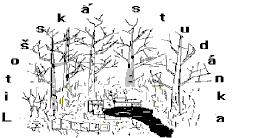 Upozornění pro občanyVýše místního poplatku za provoz systému shromažďování přepravy, třídění, využívání a odstraňování komunálních odpadů pro rok 2015 zůstává ve stejné výši jako v roce 2014.Poplatníkem je fyzická osoba,a)fyzická osoba, která má v obci trvalý pobyt,b) fyzická osoba, která má v osobním vlastnictví stavbu určenou k individuální rekreaci, byt nebo rodinný dům, ve kterých není hlášená k pobytu žádná fyzická osoba, a to ve výši odpovídající poplatku za jednu fyzickou osobu; má-li ke stavbě určené k individuální rekreaci, bytu nebo rodinnému domu vlastnické právo více osob, jsou povinny platit poplatek společně a nerozdílně.Osvobození od poplatku:Od poplatku se zcela osvobozují dále uvedení poplatníci s trvalým pobytem, kteří nárok na osvobození uplatní do 15. 1. příslušného roku: - kteří jsou ve vazbě nebo ve výkonu trestu odnětí svobody, - narození v průběhu kalendářního roku, za který se poplatek platí (děti v roce narozené), - na základě skutečnosti, že se v jiné obci podílejí na úhradě systému komunálního dopadu, - do věku 6 let včetně, - osoby s trvalým pobytem na ohlašovně obecního úřadu Litošice č.p. 27. -  Slevu na poplatku ve výši 250 Kč mají poplatníci s trvalým pobytem kteří k 1. 1. příslušného roku      dosáhli věku 75 let.Osvobození zaniká, zanikne-li důvod osvobozeníSplatnost poplatku:Poplatek je splatný ve dvou splátkách. První splátka ve výši 50 % z celkové sazby je splatná nejpozději do 31. března běžného roku, druhá splátka ve výši 50 % z celkové sazby je splatná nejpozději do 30. června běžného roku.Celý poplatek lze zaplatit najednou. Při platbě celkové sazby poplatku uvedené v článku 4 odst. 1 do 28. února běžného roku se poskytuje sleva ve výši 150,- Kč z celkové sazby. Celý poplatek lze zaplatit najednou. Při platbě celkové sazby poplatku uvedené v článku 4 odst. 1 v rozmezí od 1. března běžného roku do 31. března běžného roku se poskytuje sleva ve výši 100,- Kč z celkové sazby.Výše poplatku na jednoho poplatníka pro rok 2015 je 700,-Kč.Výše poplatku na jednoho poplatníka:Od 1. 1. 2015 do 28.2. 2015	 550,-Kč    	nad 75 let 300,-Kč (pouze poplatník s trvalým pobytem)Od 1. 3. 2015 do  31.3. 2015	 600,-Kč    	nad 75 let 350,-Kč (pouze poplatník s trvalým pobytem)Od 1. 4. 2015 do  30.6. 2015	700,-Kč.      	 nad 75 let 450,-Kč (pouze poplatník s trvalým pobytem)   Poplatek lze uhradit v kase OÚ Litošice,nebo na účet obce číslo 31827561/100   (do zprávy pro příjemce uvést jméno ,nebo číslo popisné či evidenční nemovitosti za kterou je placeno.Podrobnější informace lze získat na OÚ Litošice nebo na stránkách www.litosice.cz , kde je   k nahlédnutí celáOZV  č.3/2013 , která se týká tohoto poplatku.Obec Litošice, Litošice 27, 535  01 Přelouč		bankovní účet číslo 31827561/0100  vedený u Komerční banky v PardubicíchIČ 00580562				telefon: 466 977 012	        ID datové schránky: s5pazn7		Úřední den: pondělí od 18 – 19 hodin		www.litosice.cz                 info@litosice.cz